РАСШИРЕННОЕ  ЗАСЕДАНИЕСОВЕТА  ПО ВЗАИМОДЕЙСТВИЮС РЕЛИГИОЗНЫМИ И ОБЩЕСТВЕННЫМИ ОРГАНИЗАЦИЯМИПРИ ГЛАВЕ ВЫСОКОГОРСКОГО МУНИЦИПАЛЬНОГО РАЙОНА12 сентября 2012г.СОСТАВ СОВЕТА:Газизов Р.Г.-заместитель руководителя исполнительного комитета района, председатель  советаУсманова М.И.- руководитель аппарата Совета района, заместитель председателя  советаИльдарханова-Балчиклы Г.И.- помощник главы района по вопросам противодействия коррупции, секретарь  советаХайруллина Р.Н.- заместитель главы районаМинзянов Р.Г.- начальник межмуниципального отдела МВД России «Высокогорский»Ковтун В.А.- ведущий консультант по Высокогорскому району отдела реализации полномочий в области гражданской обороны и чрезвычайных ситуаций РТШеваловская Л.Д.- заместитель начальника муниципального учреждения «Отдел образования исполнительного комитета Высокогорского муниципального района РТ»Гаязов Р.Р.- начальник муниципального учреждения «Отдел по делам молодежи и спорту исполнительного комитета Высокогорского муниципального района РТ»Фасхутдинов И.С.- специалист «Отдела культуры исполнительного комитета  Высокогорского муниципального района РТ»Гатина Л.Т.- руководитель Местного исполнительного комитета Высокогорского местного отделения партии «Единая Россия»Абзалова Р.А.- главный специалист филиала ОАО «Татмедиа» газеты «Высокогорские вести»Зотова Л.С.- председатель Совета ветеранов районаПРИГЛАШЕННЫЕ ЛИЦА:Калимуллин Р.Г.- Глава Высокогорского муниципального района Республики ТатарстанБатров Р.Г.- Проректор по научной работе Российского Исламского Университета, председатель Совета улемов Духовного Управления Мусульман Республики ТатарстанГайфуллин Ф.А.- Прокурор Высокогорского муниципального района Республики Татарстан, старший советник юстиции Сафиуллин Р.Р.- Глава Айбашского сельского поселенияГарифуллина З.Р.-Глава Алан-Бексерского сельского поселенияСабиров Т.С.-Глава Альдермышского сельского поселенияАхмадуллина Э.Ш.-Глава Березкинского сельского поселенияМустакимова Э.Ш.-Глава Бирюлинского сельского поселения Галимзянова Р.А.-Глава Большебитаманского сельского поселенияЗабиров Х.А.-Глава Большековалинского сельского поселенияБеспалов Г.Т.-Глава Высокогорского сельского поселенияЛарин Е.А.- Глава Дачного сельского поселенияНизамов А.С.-Глава Дубъязского сельского поселенияЗакирова Г.Р.-Глава Иске-Казанского сельского поселенияШамсиев Г.Н.- Глава Казакларского сельского поселенияВарламов И.П.-Глава Красносельского сельского поселенияХайбуллина К.Ф.-Глава Куркачинского сельского поселенияСафиуллин Ф.Г.-Глава Мемдельского сельского поселенияГарафиев Р.А.- Глава Мульминского сельского поселенияБагаутдинов В.Г.-Глава Пермяковского сельского поселенияЗарипов Р.К.- Глава Село-Алатского  сельского поселенияСадыкова О.Г.-Глава  Семиозерского сельского поселенияБагаутдинов Т.Х.-Глава  Сосновского сельского поселенияНизамиев Р.С.-Глава  Суксинского сельского поселенияДаутов И.Г.-Глава  Ташлы-Ковалинского сельского поселенияМубаракшина С.Ю.-Глава  Усадского сельского поселенияЗиганшин И.Р.-Глава  Чепчуговского сельского поселенияНигметзянов Ф.Г.-Глава Чернышевского  сельского поселенияИбрагимов А.К.-Глава  Чиршинского сельского поселенияАбрамова Л.К.-Глава Шапшинского сельского поселенияЗакиров Р.Р.-Глава  Шуманского сельского поселенияМухтаров Ф.К.-Глава Ямашурминского  сельского поселенияРуководители и учителя образовательных учреждений, муниципальные служащие Совета и исполнительного комитета, представители  религиозных организаций Высокогорского муниципального района Республики Татарстан.ПРОГРАММАИНФОРМАЦИЯо ситуации в мусульманской умме и государственно-конфессиональных отношениях в Республике ТатарстанПо данным Управления Министерства юстиции РФ по РТ в 1 полугодии  2012 г. в Республике Татарстан зарегистрировано 1514 религиозных организаций, в том числе: мусульманских – 1130; Русской православной церкви – 293; евангельских христиан – 26; христиан веры евангельской – пятидесятников – 17; адвентистов седьмого дня – 10; лютеран – 4; свидетелей Иеговы – 5; старообрядческих – 5; евангельских христиан-баптистов – 6;иудейских – 3; истинно-православной церкови – 2; римско-католических – 2; сознания Кришны – 2; буддистских – 1; веры бахаи – 1; новоапостольской церкви – 1; реформаторской церкви – 1; христиан веры евангельской – 3; церкви Иисуса Христа святых последних дней (мормонов) – 1; церкви последнего завета (виссарионовцев) – 1.По количеству зарегистрированных религиозных организаций Татарстан стабильно относится к числу лидеров среди субъектов Российской Федерации. В последние годы рост численности религиозных организаций происходит, в основном, за счет регистрации объединений верующих ведущих конфессий – ислама и православия. Согласно действующему Федеральному закону от 26.09.1997г.   № 125-ФЗ «О свободе совести и о религиозных объединениях» деятельность религиозного объединения может осуществляться без государственной регистрации и приобретения правоспособности юридического лица, в этом случае объединение верующих признается религиозной группой. Подавляющее число религиозных объединений в республике зарегистрировано и функционирует с соблюдением требований законодательства.Вместе с тем,  одним  из острых вопросов  современной России остаётся   проблема распространения религиозного радикализма и экстремизма. Татарстан продолжает оставаться объектом пристального внимания иностранных террористических и экстремистских организаций. Отдельные зарубежные структуры  пытаются распространять экстремистскую идеологию в РТ через радикальные группы сторонников международных террористических и радикальных движений «Аль-Каида», «Талибан», «Братья мусульмане», «Хизбут-Тахрир аль-Ислами», «Ахль ас-Салаф», «ТаблигиДжамаат», «Нурджулар». Указанные угрозы становятся  особенно актуальными   в  преддверии предстоящей Всемирной летней Универсиады 2013 года. На сегодняшний день наиболее проблемными регионами республики являются Нижнекамский, Альметьевский, Мензелинский, Агрызский и Высокогорский муниципальные районы. Имеющиеся здесь вопросы в большей степени касаются деятельности на данных территориях различных религиозных групп, ведущих активную пропаганду нетрадиционных ценностей ислама, идущих в разрез с политикой муфтията. Совместно с Духовным Управлением Мусульман (ДУМ) РТ, районными администрациями и силовыми структурами рассматриваются различные варианты решения данных проблем (кадровые перестановки, усиление мухтасибов, работа с населением). Информация предоставлена аппаратом Президента РТ для подготовки материалов к заседанию Совета Высокогорского муниципального района РТ.СПРАВКА О РАЙОНЕ (данные на 01.01.2012)Высокогорский муниципальный район - один из самых крупных в Республике Татарстан. Район образован в 1935 году. В составе района 29 муниципальных  образований. Самые населенные среди них  Высокогорское (численность населения 9715 человек), Красносельское (численность населения 4884 человек), Бирюлинское, Усадское, Дубъязкое, Чепчуговское сельские поселения (численность населения более 2 тыс. человек  в каждом). Депутатов Советов сельских поселений – 243 человека, в том числе мужчин 154 человек, женщин – 89 человек; 116 человек с высшим образованием, 127 человек – с средним профессиональным и средним образованием. НАСЕЛЕНИЕ
На территории района живут 43207 человек.  Из них дети- 9199; трудоспособное население 2646; старше 60 лет 7547; пенсионеры 12754; безработные 190.Структура населения по полу -  мужчин 21750, женщин 21884 человека.Структура населения по национальности (%):Татары- 64.0 Русские 34.0 Чуваши 0.7Мордва 0.6Удмурты 0.6другие 0.1 Структура населения по образованию (%)Незаконченное среднее, среднее- 23Среднее специальное 42Незаконченное высшее 11Высшее 35Структура населения по сферам занятостиПромышленность 820Сельское хозяйство 1900Образование, культура 1790Здравоохранение 840Обслуживание, торговля 2790Бизнес2500Другое 760Структура населения по уровню доходов (в рублях)до 5000- 33500 чел., от 5001 до 7500-2300чел., от 7501 до 10000- 3800 чел., от 10001 до 12500- 12700 чел, от 12501 до 15000- 6500 чел., от 15001 до 20000- 4800 чел., свыше 20000- 2400 чел.ОБЪЕКТЫ РЕЛИГИОЗНЫХ ОРГАНИЗАЦИЙ, КУЛЬТОВЫЕ ЗДАНИЯНа территории района 41 религиозная организация проповедующая Ислам, 3 религиозных организации проповедующих Православие, иных конфессий нет.СПРАВКА О ЛЕКТОРЕ Батров Рустам Гаярович- (Рустам хазрат Батров)
родился в 1978 году в Нижнем Новгороде. В 1998 г. окончил Московский Высший Духовный Исламский колледж (ныне: Московский Исламский университет) по специальности имам-хатыбВ 2002 г. с отличием окончил Волго-вятскую академию госслужбы при Президенте РФ (ныне Российская академия народного хозяйства и государственной службы) по специальности юриспруденция. С 1998 по 2007 гг. — имам-хатыб Ярославской Соборной мечети.С 2004 по 2007 гг. – главный редактор общероссийского научно-богословского журнала «Минарет».С 2007 г. – проректор по науке Российского исламского университета (Казань).С 2010 г. – председатель Совета улемов ДУМ РТ.Автор ряда книг и публикаций на религиозно-богословские темы, в том числе: «Абу Ханифа: жизнь и наследие» (2007), «Вместо реформы: сборник статей» (2007), «Мусульманский пост (ураза)» (2001), «Ритуальная чистота» (2008) и др.  Ведущий программы «Актуальный ислам» на телеканале «ТНВ – Новый век», Член Президиума Духовного управления мусульман РТ. Организация:  Духовное Управление Мусульман  РТ (ДУМ РТ). Общие сведения о ДУМ РТ 
В 1992 году в Татарстане было создано ДУМ РТ– организация, которая является высшей централизованной религиозной организацией мусульманского сообщества Республики и призвана решать проблемы мусульманских общин, координировать их деятельность, регулировать государственно-исламские отношения.  ВДУМ РТ состоят 1175 приходов, причем их количество продолжает расти. Приходы объединяются 45-ю мухтасибатами, территориальное разграничение которых соответствует административному территориальному разграничению муниципальных районов Татарстана. Также в структуру ДУМ РТ входит институт Центрального казыята, состоящий из 6-ти казыятов.  В составе ДУМ РТ работают отделы международных связей, взаимодействия с силовыми структурами, образования, по работе с молодежью и проповеднической деятельности, регистрации, статистики и науки. Одним из приоритетных направлений ДУМ РТ является подготовка религиозных кадров. Исходя из возможностей обучения, материально-технического обеспечения, учебные заведения разделены на четыре категории: Школы начального религиозного образования; Средние медресе, дающие среднее религиозное образование; Высшие медресе, дающие высшее религиозное образование; Исламский университет, готовящий специалистов наивысшей религиозной квалификации. Задачи, стоящие перед религиозными учебными заведениями - подготовка нового поколения мусульманской интеллигенции, способного активно участвовать в формировании высоконравственного общества. Совет улемов ДУМ РТ- председатель Совета Рустам хазрат Батров. Совет улемов предусмотрен Уставом ДУМ РТ и является коллегиальным совещательным органом, созданным с целью решения научно-богословских вопросов. В Совет улемов ДУМ РТ избираются как представители мусульманских религиозных кругов (мусульманские священнослужители и преподаватели мусульманских профессиональных учебных заведений), так и светские ученые-исламоведы (всего 15 человек).Совет улемов ДУМ РТ решает целый ряд важных вопросов:- Подготовка с позиции Ислама богословских ответов – фетв – по вновь возникшим вопросам мусульман; - Разъяснение по запросу имам-хатыбов ДУМ РТ традиционных толкований положений мусульманской религии;- Разработка и рассылка типовых проповедей и материалов проповедей для имам-хатыбов ДУМ РТ; - Рецензирование литературы, посвященной вопросам ислама религии.Организация: Российский исламский университет (РИУ)Общие сведения о Российском исламском университете.Российский исламский университет – одно из ведущих высших профессиональных исламских учебных заведений Российской Федерации. Университет был основан в 1998 году. 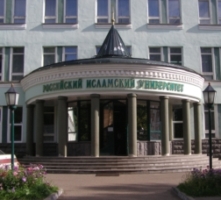 Учредителями являются Духовное управление мусульман Республики Татарстан, Совет муфтиев России Институт истории им. Ш. Марджани Академии наук Татарстана.Задачи РИУ: подготовка специалистов в области исламских наук, высококвалифицированных мусульманских священнослужителей, обладающих, в то же время, высокой степенью общей образованности по светским дисциплинам. Доминирующей религиозно-правовой школой, принятой в университете, является мазхаб имама Абу Ханифы.Сегодня университет осуществляет образовательную деятельность по двум направлениям: религиозному и светскому.Религиозное образование ведется на факультете исламских наук по специальностям «Коранические науки» и «Шариатские науки». Светское образование  ведется  по направлению «Теология». РИУ является методическим и методологическим центром для высших и среднепрофессиональных исламских учебных заведений. Редакционно-издательский отдел университета выпускает учебно-методические пособия для средних и высших исламских религиозных учебных заведений.В РИУ обучается около 1000 студентов из более, чем 20 регионов России, а также Казахстана, Киргизии, Азербайджана, Таджикистана и других стран СНГ. РЕКОМЕНДАЦИИ СОВЕТА1.Информацию ведущего консультанта по Высокогорскому району отдела реализации полномочий в области гражданской обороны и чрезвычайных ситуаций РТ В.А. Ковтуна о работе Глав сельских поселений по антитеррористическим мероприятиям на своих территориях принять к сведению.2. Выступление  Фарит хазрата имама центральной мечети Высокогорского муниципального района РТ  принять к сведению.3. Использовать при взаимодействии с религиозными и общественными организациями учебный материал Рустама хазрата Батрова «Особенности традиционного ислама. Отличительные признаки».СЛОВАРЬМазхаб- Слово «мазхаб» в переводе с арабского языка означает «путь», «направление». В терминологии правоведов мазхаб означает учение и направление ученого-правоведа (факиха), достигшего степени ижтихада (выведение правовых норм непосредственно из основ Шариата: из Корана и Сунны). Ученый, достигший этого уровня, называется мужтахидом, имамом, а его правовая школа - мазхабом. Однако, мазхаб не является трудом одного ученого-основателя мазхаба, так как ученые-последователи имама, тоже вносят свой вклад в развитие мазхаба, придерживаясь основных принципов и основ имама. Ваххаби́зм (от араб.الوهابية‎‎) — религиозно-политическое движение в исламе, признанное сектой во многих странах и являющееся официальной идеологией Саудовской Аравии, сформировавшееся в XVIII веке. Термин "Ваххабизм" назван по имени Мухаммада ибн Абд аль-Ваххабаат-Тамими (1703—1792), являющегося последователем Ибн Таймийа (1263—1328). Как правило сторонники его идей сами называют себя салафитами.Мухаммад ибн Абд-аль-Ваххаб полагал, что настоящий ислам практиковался только первыми тремя поколениями последователей пророка Мухаммеда («Ас-Саляф ас-Салих»), и протестовал против всех последующих инноваций, считая их привнесенной извне ересью.C точки зрения некоторых этнографов, ваххабиты — сравнительно новое течение, вызванное обострением социально-экономических и политических условий между частью бедуинского населения, а также части религиозных деятелей, выразившееся как протест против богатства городских жителей и богачей.Салафи́я (араб.سلف‎‎ — «предки, предшественники») — направление в исламе, объединяющее мусульманских религиозных деятелей, которые в разные периоды истории ислама выступали с призывами ориентироваться на образ жизни и веру ранней мусульманской общины, на праведных предков (араб.السلفالصالحون‎‎ — ас-саляф ас-салихун), квалифицируя как бида все позднейшие нововведения в указанных сферах, начиная с методов символико-аллегорической трактовки Корана и заканчивая всевозможными новшествами, привнесёнными в мусульманский мир его контактами с Западом. Саляфия означает «понимание религии в том виде, в котором её понимал пророк и его сподвижники».Слово салаф («предшествие») в его обычном значении применимо к любому времени, на смену которому приходит другое, и идентично слову «прежде», потому что любой промежуток времени «предшествует» (салиф) времени, наступающему после (халяф — «последующее»). К салафитам причисляются Ибн Ханбал, Ибн Таймийа, ваххабиты, идеологи ассоциации «ал-Ихван ал-муслимун». В западной литературе для характеристики идеологии салафитов используются термины «традиционализм», «фундаментализм», «возрожденчество».Уле́мы (араб.علماء‎‎ — уляма́ — «знающие, учёные»; ед. ч. — араб.عالم‎‎ — а́лим) или али́мы — собирательное название признанных и авторитетных знатоков теоретических и практических сторон ислама. В точном смысле - сословие мусульманских богословов и законоведов. На практике улемами часто называют все категории мусульманских духовных наставников, тех, кто совершил паломничество в Мекку, а также образованных уважаемых мусульман.Медресе (араб., училище) - у мусульман высшая школа. В России Медресе встречаются во всех местностях со сплошным мусульманским населением. Основание их относится к XVв. Содержатся исключительно на средства от вакуфов. Ученики М. носят названия: мулла (грамотный), талиб-и-ильм или  талиб (ищущий знания), шакирд (ученик, подмастерье). Умма-(араб.أمة‎‎) — арабское слово, означающее «сообщество» или «нация». В исламе слово умма обозначает сообщество верующих (уммат аль-му’минин), то есть весь исламский мир, вне зависимости от стран, границ, национальностей. Фраза уммавахида («одно сообщество») в Коране обозначает объединённый исламский мир. С другой стороны, в арабском языке слово умма также может использоваться в западном значении нации, например аль-умам аль-муттахида.Абу Хани́фаан-Нума́н ибн Са́бит ибн Зута (араб.ابوحنيفةالنعمانبنثابتبنزوطا‎‎) (699(0699)—767, по хиджре 80—150) — великий исламский богослов, основатель одной из четырёх суннитских правоведческих школ – ханафитского мазхаба. В Куфе Абу Ханифа получил общее и богословское образование. Среди его учителей были и сподвижники пророка Мухаммада.  С Абу Ханифа начинается письменная традиция в исламском богословии. Ему приписывается первое записанное сочинение по исламской догматике - «Аль-Фикх аль-акбар». В нём сформулированы основные положения исламской догматики о единобожии, об атрибутах Аллаха, о Коране как о слове божьем, о свободе воли, о предопределении, о праведности, о достоинствах тех, кто упомянут в Коране. Считается, что Абу Ханифа первым применил методы исследования правовых вопросов таким образом, что стало возможным сближение схоластических разработок факихов с требованиями повседневной жизни. Абу Ханифа и его ближайшие последователи разработали методику использования рационалистических принципов суждения по аналогии (кыяс) и предпочтения истихсан при решении правовых вопросов. Он обосновал возможность использования норм обычая (´урф) как одного из источников права. Благодаря усилиям учеников Абу Ханифы его мазхаб стал всеобъемлющей школой мусульманского права, способной решить практически все проблемы фикхаМуфтият или Муфтиат (от араб.مفتي‎‎ muftī) — самоуправляющаяся централизованная религиозная организация, объединяющая на добровольных началах мусульманские религиозные учреждения (культовые и учебные заведения), а также жителей проживающих на определённой территории, для совместного исповедания и распространения ислама. Возглавляется муфтием.В каждой из стран СНГ есть свой самостоятельный муфтият (объединение мечетей). В России более 20 муфтиятов — духовных управлений мусульман (с 1992 по 1997 годы — 21, с 1997 года — 26)Има́м (араб.إمام‎‎ — предводитель) — в исламе духовное лицо, которое заведует мечетью, совершает требы. Слово «имам» также может означать «пример для подражания». Во время общей обязательной молитвы избирается имам, который руководит ею. Имамом в молитве может стать любой мусульманин, достигший 8 лет. Отличие в одежде имама — белый тюрбан и белые рукава.В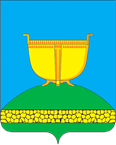 ТАТАРСТАН РЕСПУБЛИКАСЫБИЕКТАУ МУНИЦИПАЛЬ РАЙОНЫВЫСОКОГОРСКИЙ МУНИЦИПАЛЬНЫЙ РАЙОН РЕСПУБЛИКИ ТАТАРСТАНТАТАРСТАН РЕСПУБЛИКАСЫБИЕКТАУ МУНИЦИПАЛЬ РАЙОНЫ№ВремяТемаВыступающие1.9.30-10.00-   Регистрация       участников Ильдарханова-Балчиклы Гузель Ильдусовна, секретарь совета2.10.00    Открытие заседанияГазизов Рафис Гарафиевич- заместитель руководителя исполнительного комитета Высокогорского муниципального района РТ, председатель совета3.10.00-10.10 Вступительное слово КалимуллинРустам Галиуллович-Глава Высокогорского муниципального  района РТ4.10.10-10.20«Работа Глав сельских поселений по антитеррористическим мероприятиям на своих территориях»Ковтун Владимир Анатольевич -ведущий консультант по Высокогорскому  муниципальному району  РТ отдела реализации полномочий в области гражданской обороны и чрезвычайных ситуаций РТ 5.10.20-10.30«Деятельность религиозных организаций района, проповедующих ислам»Фарит хазрат- имам центральной мечети Высокогорского муниципального района РТ6.10.30-11.30«Особенности традиционного ислама. Отличительные признаки»Батров Рустам хазрат- Проректор по научной работе Российского Исламского Университета, председатель Совета улемов Духовного Управления мусульман РТ7.11.30-11.40Принятие решения Совета Газизов Рафис Гарафиевич- заместитель руководителя исполнительного комитета Высокогорского муниципального района РТ, председатель советаИнформация подготовлена помощником Главы Высокогорского муниципального района РТ по вопросам противодействия коррупции, секретарем совета Ильдархановой-Балчиклы Г.И. совместно с Проректором по научной работе Российского Исламского Университета, председателем Совета улемов Духовного Управления Мусульман Республики Татарстан Р.Г.Батровым.